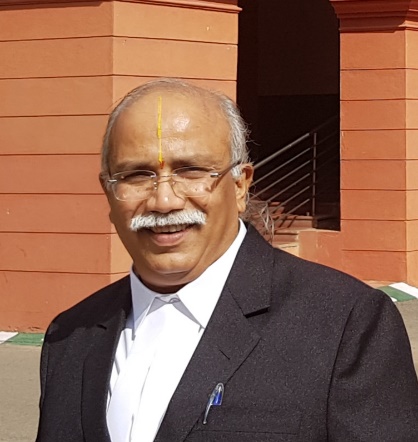 M.G.Kodandaram, IRS Assistant director (retired)Advocate and consultant,Master trainer in GST & CustomsI found the perfect solution for my search for a comprehensive reference on GST law and procedures when I came across the "Encyclopaedia of Indian GST Laws" hosted at https://www.gst-ebook.com/. This GST eBook serves as an invaluable resource for both professionals and beginners in the field of GST, and I'm delighted to share that it was conceptualized by my dear friend and esteemed Tax Practitioner, ASHWIN TANNA.The "GST-eBook" offers an exceptional search engine functionality, allowing users to swiftly locate any necessary information pertaining to the GST Act, rules, forms, Supreme Court and High Court judgments, notifications, circulars, guidance notes, and other documents issued by relevant authorities at one stroke. With a simple keyword search, users can access all relevant provisions, facilitating instant reference to cases, circulars, notifications, and associated legislation. Furthermore, the platform provides regular updates and amendments, enhancing accuracy and efficiency in preparing legal briefs for court cases and offering advice and opinions across various industries.I wholeheartedly extend my best wishes to this venture and highly recommend it as the ultimate solution for addressing GST-related concerns. In a constantly evolving tax landscape, having access to a comprehensive and dependable source of information is imperative. "GST-eBook" is not merely a book; it is an invaluable repository of knowledge that will undoubtedly become your trusted companion for navigating the complexities of GST.With best wishes,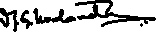 M. G. Kodandaram,  